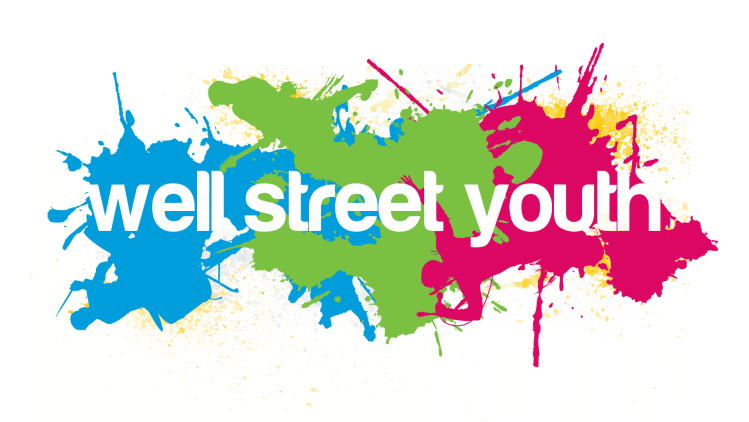 House Group ContractContract should be returned, it will then be photocopied and you will receive your own copy. The other will be kept in the church office.General Rules:No one talking over someone elseNo messing around in worshipNo stealing others belongingsTry to fully participate in all activitiesIf you are NOT on tech team do not go near the equipment No swearing No Name callingIF YOU BREAK ANY OF THE GENERAL RULES YOU WILL RECEIVE A STRIKE, AFTER 3 STRIKES YOUR PARENTS WILL BE INFORMED. STRIKES WILL LAST 1 MONTH BEFORE BEING REMOVED.Option 1 Rules:Follow the instructionsNo violenceMust take part in all activities Change to option 2 if desiredOption 2 Rules:Added respect during the studyRespect peoples points of viewDon’t judge what people sayCome ready to learnWhen leaving house group please take care when crossing the road.